现场审核地点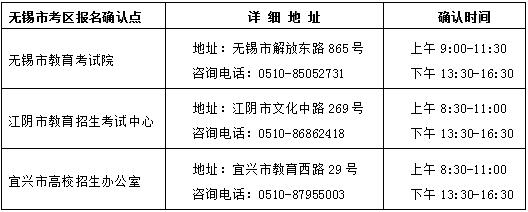 